Inschrijfformulier TC Weert – Scholt Energy Teamtoernooi 2021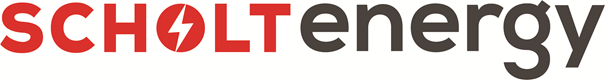 Algemene informatieTeamopgaveVul hieronder de namen, bondsnummers en speelsterktes van jouw teamleden in (inclusief jezelf). Een teamopgave dient minimaal uit 4 spelers te bestaan.Het inschrijfformulier kan, voor 15 augustus, ingevuld terug worden gestuurd via de mail naar de technische commissie van TC Weert (tc@tcweert.nl).Indien er vragen zijn, kunt u ook contact opnemen via bovenstaande e-mailadres.In het kader van de AVG is op deze inschrijving de privacyverklaring van TC Weert van toepassing.Let op, jouw inschrijving is pas definitief na het betalen van het inschrijfgeld à €50,- per team.Mochten u of uw teamgenoten in de week voorafgaand aan het Teamtoernooi een ander toernooi spelen? Geef dit dan bij uw aanmelding aan en vermeld daarbij hoeveel van uw teamleden in het voorweekeinde van het teamtoernooi verhinderd zijn.Teamnaam:Naam captainTel. captain:E-mail captain:Wil graag deelnemen met één team in het volgende onderdeel:HerendubbelDamesdubbelGemengd dubbel*Doorhalen wat niet van toepassing isNaamBondsnummerSpeelsterkte dubbel1.2.3.4.5.6.Enz.